Фото для размещения информации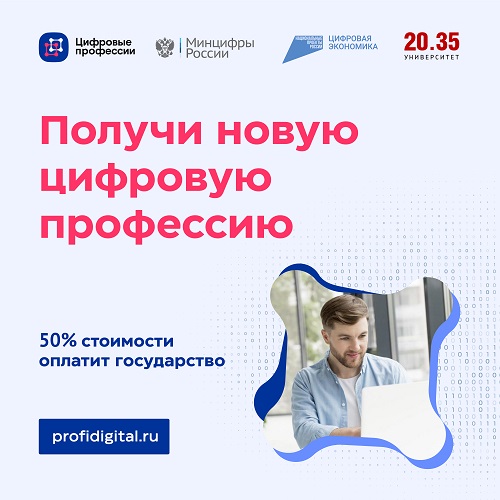 